Busta AModello A - Documentazione amministrativaDOMANDA DI PARTECIPAZIONEOGGETTO: A F F I D A M E N T O I N L O C A Z I O N E D I UN PONTILE NEL LAGO MISENOLa/il sottoscritta/o ……………............. nata/o a………….......... il ........……….Codice Fiscale ………………....... in rappresentanza della ditta/società………........................................................, con sede in ………............ via ...................……… n. ………….. partita iva.................. ……….. codice fiscale...................... …………………Chiede di partecipare alla gara in oggetto per il LOTTO: [....................................]A tal fine produce la seguente documentazione:............................................................................................................................................................................................................................................................................Dichiarazioni sostitutive di certificazioni (art. 46 D.P.R. 445 del 28.12.2000)La/il sottoscritta/o.............................................................................................................................................nata/o a ................................................................... il .....................................................................................residente a............................................. in via ..................................................................................... n........è consapevole che in caso di dichiarazione mendace sarà punito ai sensi del Codice Penale secondo quantoprescritto dall'art. 76 del succitato D.P.R. 445/2000 e che , inoltre, qualora dal controllo effettuato emerga lanon veridicità del contenuto di taluna delle dichiarazioni rese, decadrà dai benefici conseguenti alprovvedimento eventualmente emanato sulla base della dichiarazione non veritiera (art. 75D.P.R.445/2000).E' informato ed autorizza la raccolta dei dati per l’emanazione del provvedimento amministrativo ai sensi delRegolamento Europeo sulla Privacy 679/16, così come armonizzato dal D.Lgs. 101/2018.D I C H I A R A12.di essere Legale Rappresentante della ditta/società ……..........................……. come sopra individuata;. di essere Procuratore della ditta/società …………….. come sopra individuata,  a ciò autorizzato in forza di della procura notarile allegata;3. che legali rappresentanti dell’Impresa oltre al dichiarante sono i Signori:nome e cognome………………(luogo data nascita)……..………(carica) ……….nome e cognome.…………….(luogo e data di nascita).…….….(carica) ……….nome e cognome……..………(luogo e data di nascita)..…….…(carica) …………4. che non ricorre, nei confronti del concorrente e delle persone fisiche sopra indicate, alcuna delle causedi esclusione dalle gare per l’affidamento di cui all’art. 80 del D. Lgs. 50/2016 e al bando di affidamentoin locazione;5. che non ricorre nei confronti del concorrente alcun provvedimento interdittivo nell’ultimo biennio perviolazioni di cui all’art. 14 del D.Lgs. 81/2008;67..di aver preso visione dell’ elaborato di gara e di accettare tutte le clausole ivi contenute;di essersi recato sul luogo e aver preso conoscenza delle condizioni locali, nonché di tutte lecircostanze generali e particolari che possono aver influito sulla determinazione dei prezzi offertie sulle condizioni contrattuali che possono influire sulla partecipazione alla gara e, di conseguenza,di aver giudicato gli stessi realizzabili.89. di impegnarsi a mantenere valida e vincolante l'offerta per 180 (centottanta) giorni consecutivi adecorrere dalla scadenza del termine per la presentazione delle offerte;. che l'impresa mantiene le seguenti posizioni previdenziali ed assicurative:INPS: sede di, matricola n.(nel caso di iscrizione presso più sedi, indicarle tutte)INAIL: sede di, matricola n.(nel caso di iscrizione presso più sedi, indicarle tutte)e che l'impresa stessa è in regola con i versamenti ai predetti enti;di applicare il C.C.N.L.10.(riportare il settorepertinente);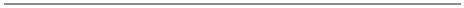 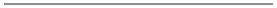 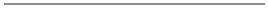 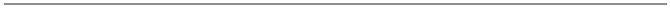 Allegati•Attestazione di avvenuto sopralluogo rilasciato dal Responsabile del Procedimento o suodelegato certificato comprovante l’iscrizione nel Registro delle imprese presso lacompetente CCIAA per l’attività oggetto del lotto cui si riferisce.Certificato di attribuzione di partita Iva recante il codice di attivitàProgetto di impresa••••Informativa privacy.Copia documento di identità del rappresentante legale sottoscrittore in corso di validità.Bacoli li// 2023Firma per esteso_________________________________________LA PRESENTE DICHIARAZIONE NON NECESSITA DELL’AUTENTICAZIONE DELLA FIRMA SE ACCOMPAGNATADA COPIA DOCUMENTO DI IDENTITA’ DEL SOTTOSCRITTORE